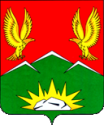 КРАСНОЯРСКИЙ КРАЙКОНТРОЛЬНО-СЧЕТНЫЙ ОРГАН САЯНСКОГО РАЙОНАЗаключениепо результатам экспертизы проекта решения «О внесении изменений и дополнений в решение Саянского районного Совета депутатов от 24.12.2020 № 6-22 «О районном бюджете на 2021 год и плановый период 2022-2023 годов» (в редакции решения от 30.03.2021 № 8-53(вн))с. Агинское                                                                                                                      25.05.2021г. Заключение на проект решения о внесении изменений и дополнений в решение районного Совета депутатов от 24.12.2020 № 6-22 «О районном бюджете на 2021 год и плановый период 2022-2023 годов» (в редакции  решения от 30.03.2021 № 8-53 (вн) (далее – проект решения) подготовлено в соответствии со статьей 157 Бюджетного кодекса РФ, Федеральным законом № 6-ФЗ «Об общих принципах организации и деятельности контрольно-счетных органов субъектов Российской Федерации и муниципальных образований», Положением о бюджетном процессе в Саянском районе, Положением о контрольно-счетном органе Саянского района.Проект решения для подготовки заключения представлен в контрольно-счетный орган Саянского района администрацией Саянского района 20.05.2021г.Согласно представленной к проекту решения пояснительной записки, изменения, вносимые в решение от 24.12.2020 № 6-22 «О районном бюджете на 2021 год и плановый период 2022-2023 годов» обусловлены необходимостью уточнения объемов доходов и расходов районного бюджета, размера дефицита бюджета по состоянию на 01.05.2021г.С проектом решения о внесении изменений в бюджет одновременно представлены приложения и пояснительная записка по предлагаемым изменениям.Согласно проекту решения предлагается внести изменения в основные параметры районного бюджета на 2021 год и утвердить:- доходы бюджета в сумме 717834,1 тыс.руб.;- расходы бюджета в сумме 720980,4 тыс.руб.;- дефицит бюджета в сумме 3146,3 тыс. руб.;- источники финансирования дефицита бюджета в сумме 3146,3 тыс.руб. В основные параметры районного бюджета на плановый период 2022-2023 годов представленным проектом изменения не вносятся.Источниками внутреннего финансирования дефицита бюджета являются остатки бюджетных средств в сумме 3146,3 тыс. руб. (Приложение № 1 к проекту решения). Доходная часть бюджетаПредставленным проектом решения, доходы районного бюджета по отношению к утвержденным (решение о внесении изменений от 30.03.2021г. № 8-53(вн) в решение о бюджете от 24.12.2020г. № 6-22) увеличиваются на 14055,4 тыс.руб. Динамика изменения доходной части районного бюджета представлена в таблице № 1.                                                                                        Таблица № 1, тыс.руб.       Как видно из таблицы, проект предусматривает рост доходной части бюджета за счет налоговых и неналоговых доходов и безвозмездных поступлений.Представленным проектом предлагается увеличить план в части налоговых и неналоговых доходов на 1500,0 тыс.руб., в т.ч. по:- налогу на доходы физических лиц на 285,0 тыс.руб.;- налогу, взимаемому в связи с применением патентной системы налогообложения на 795,0 тыс.руб.;- доходам от продажи материальных и нематериальных активов на 20,0 тыс.руб.;- штрафам, санкциям, возмещениям ущерба на 400,0 тыс.руб.План по безвозмездным поступлениям (дотациям, субсидиям, субвенциям, иным межбюджетным трансфертам) предлагается увеличить на общую сумму 12555,4 тыс.руб., в том числе:1) утвердить:- субсидии на осуществление расходов, направленных на реализацию мероприятий по поддержке местных инициатив, в рамках подпрограммы "Поддержка местных инициатив" государственной программы "Содействие развитию местного самоуправления" в сумме 2628,2 тыс.руб.;- субсидии на создание условий для развития услуг связи в малочисленных и труднодоступных населенных пунктах Красноярского края в сумме 5323,6 тыс.руб.;- субсидии на осуществление расходов, направленных на развитие и повышение качества работы муниципальных учреждений, предоставление новых муниципальных услуг, повышение их качества) в сумме 4000,0 тыс.руб.- межбюджетные трансферты, передаваемые бюджетам муниципальных районов (за содействие развитию налогового потенциала в рамках подпрограммы "Содействие развитию налогового потенциала муниципальных образований" государственной программы Красноярского края "Содействие развитию местного самоуправления") в сумме 744,5 тыс.руб.,2) увеличить на 13,6 тыс.руб. субвенции на выполнение передаваемых полномочий на получение бесплатного дошкольного образования;3) уменьшить субвенции на выполнение передаваемых полномочий на организацию деятельности по опеке и попечительству совершеннолетних граждан, а также в сфере патронажа в сумме 154,6 тыс.руб.В части внесения изменений и дополнений в доходную часть районного бюджета требования статей 20, 41, 42, 61.1, 62 БК РФ и Указаний о порядке формирования и применения кодов бюджетной классификации № 85н в представленном проекте решения соблюдены. 		          Расходная часть бюджета	Расходную часть бюджета на 2021 год представленным проектом решения предлагается увеличить по отношению к утвержденной (решение о внесении изменений от 30.03.2021г. № 8-53(вн) в решение о бюджете от 24.12.2020г. № 6-22) на 14055,4 тыс.руб.	В разрезе функциональной классификации расходов предлагается внести следующие изменения:- Общегосударственные расходы увеличить 1028,5 тыс.руб и утвердить в сумме 73932,2 тыс.руб.;  - расходы на Национальную экономику увеличить на 6068,1 тыс.руб. и утвердить в сумме 30013,3 тыс.руб.;- расходы на Жилищно-коммунальное хозяйство увеличить на 2628,2 тыс.руб. и утвердить в сумме 11926,0 тыс.руб.;- расходы на Образование увеличить на 4432,5 тыс.руб. и утвердить в сумме 442342,9 тыс.руб.;- расходы на Социальную политику уменьшить на 101,9 тыс.руб. и утвердить в сумме 22366,3 тыс.руб.         В разрезе ведомственной классификации расходов представленным проектом решения предусмотрено изменение объемов расходов по следующим главным распорядителям бюджетных средств:- Администрации Саянского района бюджетные ассигнования увеличить на 13665,8 тыс.руб. и утвердить в сумме 86838,4 тыс.руб.;- МКУ «Управление образования администрации Саянского района» бюджетные ассигнования увеличить на 389,6 тыс.руб. и утвердить в сумме 86838,4 тыс.руб. 	В разрезе муниципальных программ проектом решения предусматривается внесение следующих изменений (таблица № 2).	Расходы районного бюджета на программные мероприятия увеличиваются на 13181,4 тыс.руб. и составят 652118,6 тыс.руб. Непрограммные расходы увеличатся на 874,0 тыс.руб. и составят 68861,8 тыс.руб. Доля программных расходов в общем объеме расходов бюджета – 90,4%.                                                                                                    Таблица №2, тыс.руб.В части внесения изменений и дополнений в расходную часть районного бюджета требования статьи 21 БК РФ соблюдены. Расходная часть районного бюджета сформирована по соответствующим кодам бюджетной классификации.                                                   Выводы:Предлагаемые к внесению изменения в решение районного Совета депутатов от 24.12.2020 № 6-22 «О районном бюджете на 2021 год и плановый период 2022-2023 годов» (в редакции решения от 30.03.2021 № 8-53 (вн)) соответствуют требованиям бюджетного законодательства.ПредседательКСО Саянского района	                                                            	  О. Н. ВолосовичНаименование источниковУтвержденныйбюджет на 2021 год (решение от 30.03.21 №8-53(вн) о внесении изменений в решение от 24.12.2020 № 6-22) Проект решения о внесении измененийИзменение к утвержденному бюджету (решение № 8-22 от 24.12.2020 (в редакции от 30.03.21 № 8-53(вн)      тыс.руб.1234Доходы - всего, в т.ч.        703778,7    717834,1         +14055,4    Налоговые доходы и неналоговые доходы          51895,3       53395,3           +1500,0          Безвозмездные поступления, из них:        651883,4     664438,8         +12555,4Дотации        328295,1     328295,1                 -Субсидии          32179,2       44131,1         +11951,9Субвенции        276158,9     276017,9              -141,0Иные межбюджетные трансферты          15250,2       15994,7               + 744,5п/пНаименование муниципальной программыУтвержденныйбюджет на 2021 год (решение от 30.03.21 №8-53(вн)Проект   решения о внесении измененийОтклонение (+; -)п/пНаименование муниципальной программыУтвержденныйбюджет на 2021 год (решение от 30.03.21 №8-53(вн)Проект   решения о внесении измененийОтклонение (+; -)123451Развитие образования Саянского района445174,1445563,7+389,62Реформирование и модернизация жилищно-коммунального хозяйства и повышение энергетической эффективности9752,49805,1+52,73Защита от чрезвычайных ситуаций природного и техногенного характера и обеспечение безопасности населения Саянского района5324,85324,84Развитие культуры70275,470275,45Развитие физической культуры и спорта в Саянском районе12598,112598,16Молодежь Саянского района в XXI веке6462,26462,27Развитие малого и среднего предпринимательства в Саянском районе 50,050,08Развитие транспортной системы Саянского района20080,220080,29Развитие сельского хозяйства и регулирование рынков сельскохозяйственной продукции, сырья и продовольствия4697,04697,010Содействие развитию местного самоуправления281,57697,0+7415,511Управление муниципальными финансами63441,563441,512Выполнение функций по управлению, владению, пользованию и распоряжением муниципальной собственностью 500,05823,6+5323,613Противодействие терроризму и экстремизму на территории Саянского района300,0300,0Итого по муниципальным программамИтого по муниципальным программам638937,2652118,6+13181,4Непрограммные расходыНепрограммные расходы67987,868861,8+874,0ИТОГО РАСХОДОВИТОГО РАСХОДОВ706925,0720980,4+14055,4